With All I Am (전심으로/Todo Lo Que Soy)Intro: /Bm F#m/A G /    Asus4-AD                 A/C#                 Bm                         /A   G          A           D
Into Your hands I commit again,              With all I am for You Lord
주님손에         맡겨          드리리                         나의삶   주님께,
 En tus    manos,  me encomiendo hoy, todo lo que soy, es por ti Señor                            A/C#                              Bm         /A                G             A       Em7 
You hold my world in the palm of Your hands, and I am        Yours  Forever
주님손이                 나의삶                     붙드네        나 주의 것                    영원히
Sostenido          estoy,                  en tus manos,     me entrego a ti, por siempre    A           D-A/C#-G/B             D/F#-F#m-G
Jesus, I believe in You, Jesus, I belong to You
  내가 믿는 분     예수.     내가 속한 분             예수
Cristo solo creo en ti,   Cristo pertenezco a ti                                        Em                             Asus4-A         D
You're the reason that I live, the reason that I sing with all I am
                    삶의 이유되시네               내노래 되시네        전심으로
             La razón de me vivir,   la razón de me canción eres TuD                   A/C#                         Bm                /A          G            A           D
I walk with You wherever You will go, through tears and joy I'll trust in You
주와함께           걸어가리라                                  모든길을             주 신뢰해
Contigo      iré    donde quiera que vayas, en la alegría y tristeza Confiare en ti                   A/C#                  Bm                   /A     G         A   Em7
And I will live In all of Your ways, Your promises forever
주뜻안에        나 살아가리                  주의 약속은       영원해
     Y voy a vivir    en tus caminos, y promesas Dios, por siempreDsus-D-D2-Em-Asus4-A        Dsus4-D A/C#           G/B-Bm A
I will worship,            I will worship You
  경배하리                       경배하    리    라
Yo te adoro                 Yo te adoro, Dios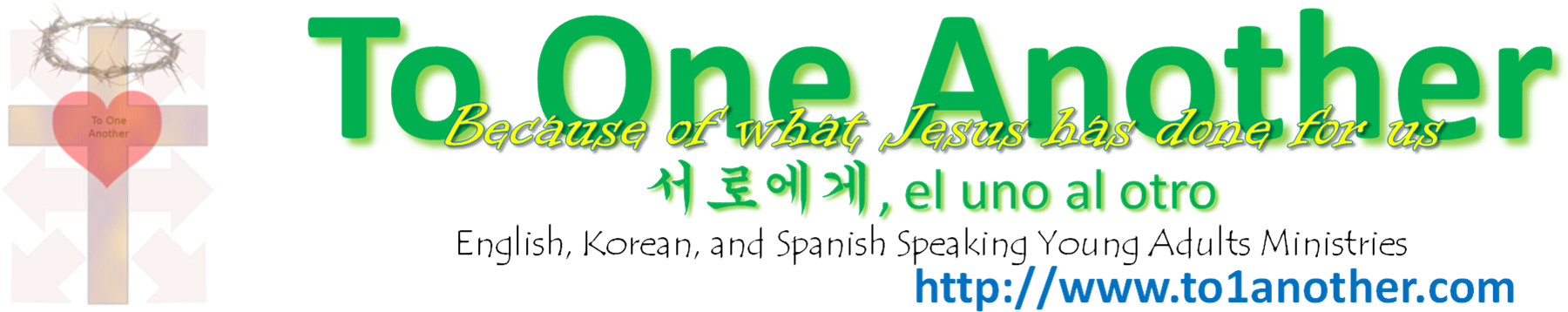 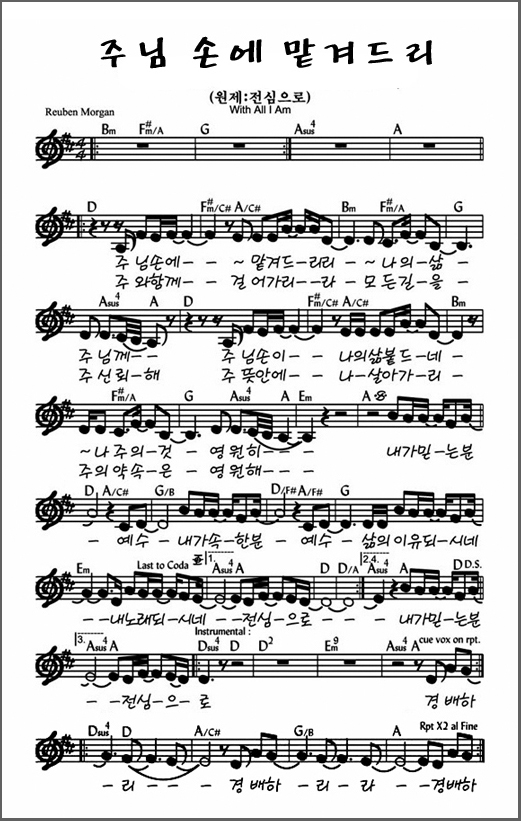 